Глухаркина Виктория СергеевнаОГКОУ  "Школа-интернат №16"Учитель начальных классовКонспект урока по литературному чтению на тему: «Образ дождя в стихотворении А. А. Фета «Весенний дождь»»Тема: Образ дождя в стихотворении А. А. Фета «Весенний дождь»УМК: Планета знанийТип урока: открытия нового знанияЦель: формирование представлений у учащихся об образе дождя через анализ стихотворения А.А.Фета «Весенний дождь».Задачи:Образовательная: • познакомить с новым стихотворением А. Фета;• учить анализировать поэтические строки;Развивающие:• развивать творческие способности учащихся, культуру восприятия поэтического текста.Воспитательные: • воспитывать эстетические чувства, любовь к родному краю.Планируемые результаты:Предметные: умеют адекватно понимать текст и давать его смысловой анализ, интерпретировать прочитанное, находить средства художественной выразительности; передавать настроение с помощью интонации.Метапредметные:Регулятивные УУД: умеют проговаривать последовательность действий на уроке; оценивать правильность выполнения действия на уровне адекватной ретроспективной оценки; планировать своё действие в соответствии с поставленной задачей; вносить необходимые коррективы в действие после его завершения на основе его оценки и учёта характера сделанных ошибок; высказывать своё предположение.Коммуникативные УУД: умеют оформлять свои мысли в устной форме; слушают и понимают речь других; совместно договариваться о правилах поведения и общения в школе и следовать им.Познавательные УУД: умеют ориентироваться в своей системе знаний: отличать новое от уже известного с помощью учителя; добывать новые знания: находят ответы на вопросы, используя учебник, свой жизненный опыт и информацию, полученную на уроке.Личностные: умеют описывать различные явления, используя художественные средства выразительности; умеют проводить самооценку на основе критерия успешности учебной деятельности.Оборудование: учебник Э.Э. Кац «Литературное чтение», 3 класс; портрет А. Фета; телевизор, мультимедийная презентация; лексический словарь; картины, изображающие дождь; аудиозапись звуков дождя.Эскиз доски: Ход урокаПриложение к уроку:Иван Ендогуров «Дождь»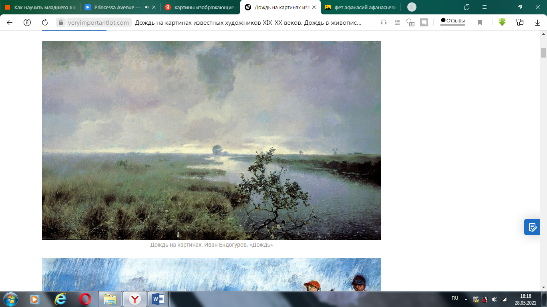 Иван Шишкин «Дождь в дубовом лесу»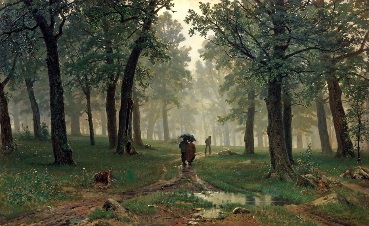 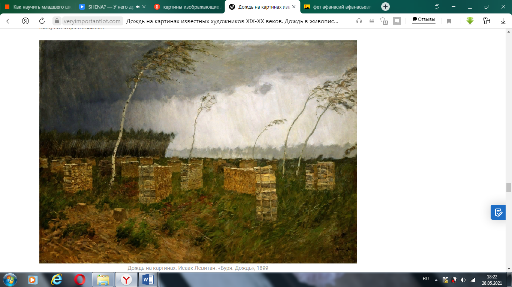 Исаак Левитан «Буря, дождь»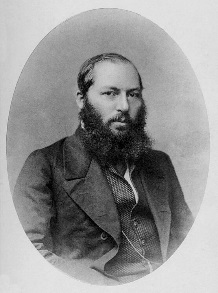 Презентация к уроку:ЖОДЬДЗавесаТрепещет 20 апреля.Классная работа.Образ дождя в стихотворении А.А.Фета «Весенний дождь»Иван Ендогуров «Дождь»             Иван Шишкин «Дождь в дубовом лесу»                                 Исаак Левитан «Буря, дождь»МетафораСравнениеОлицетворениеЭтап урокаДеятельность учителяДеятельность учащихсяПланируемые личностные результаты1.Организационный момент- Здравствуйте, ребята!Прозвенел уже звонок,Начинается урок.И на парте все в порядкеРучки, книжки и тетрадки.Ножки – вместе,Спинки – ровноИ к уроку все готово!Приветствуют учителяОсознают внутреннюю позицию школьника на уровне положительного отношения к школе.2.Актуализация знаний• На доске анаграмма: ЖОДЬД - Ребята, предлагаю расшифровать анаграмму.- Верно, это дождь. Послушайте запись звуков дождя.• Звучит запись звуков дождя.-Опишите, какой дождь вы представили? -Каждый из вас видел дождь, причем это явление природы никогда не оставляет равнодушным. Для каждого дождь представляется по-особенному. Давайте разберем, а каким дождь кажется вам. -Вы видите, каким разным может быть дождь: ласковый и теплый, бурный, шумный и грозный, сопровождаемый раскатами грома.-Как вы думаете, какой характер будет у весеннего дождя? - ДождьСлушают запись звуков дождя- Теплый, веселый, весенний дождь.Обсуждение- Тёплый, ласковыйПроявляют заинтересованность в учебной деятельности; умеют описывать шум дождя.3. Самоопределение к деятельности-В лирике немало стихотворений, посвященных этому явлению природы. И, также как у вас, у каждого поэта свое видение дождя. (Слайд 1)• Дождь окрасил цветом бурым
Камни старой мостовой.
Город хмур под небом хмурым,
Даль — за серой пеленой. (В. Брюсов)• Плачет у окошка пасмурная буря,
Понагнулись ветлы к мутному стеклу
И качают ветки, голову понуря,
И с тоской угрюмой смотрят в полумглу…(С. Есенин)• Тучка с солнышком опять
В прятки начали играть.
Только солнце спрячется,
Тучка вся расплачется.
А как солнышко найдётся,
Сразу радуга смеётся. (В. Берестов)-Каким вам представляется дождь, описанный в данных отрывках? Почему? - Как вы думаете, о чем мы сегодня будем говорить? - Верно, тема нашего урока «Образ дождя в стихотворении А. А. Фета «Весенний дождь». - Какие задачи мы поставим перед собой? - Молодцы! Сегодня мы попробуем разобраться, какими средствами пользуется автор, чтобы создать свой образ дождя. (Слайд 2)Слушают стихотворения- Грустный, громкий, резвый, веселый. Об этом нам говорят художественный средства выразительности, которые используют авторы в своих стихотворениях. - Об образе дождя в стихотворенияхпознакомиться со стихотворением «Весенний дождь», проанализировать егоПроявляют интерес к учебной деятельности; умеют воспринимать лирические произведения и анализировать свои чувства.4.Открытие нового знанияФизкультминутка-Фета называют мастером пейзажной лирики. Его произведения музыкальны и напевны. Не случайно именно на его стихи многие русские композиторы слагали песни. Пение птиц, звон ручья, шелест листьев, игра солнечного зайчика – все складывается в красивую песню, полную звуков и движения.Первичное знакомство с текстомУчитель читает стихотворение.- Какое настроение подарило вам это стихотворение? Почему? - Чьими глазами мы наблюдаем за дождем? - Помните, что главная задача лирики – не описание событий, а передача мыслей, чувств, настроения. Какие чувства возникли у вас при прослушивании этого произведения? Анализ стихотворенияА) Лексическая работа- Прежде, чем заглянуть в мастерскую поэта и понять, как удается автору простыми словами создать особое, весеннее настроение, вызвать такую бурю эмоций, постараемся понять все слова. Какие слова вам кажутся непонятными? (Слайд 3)• Завеса – плотная занавеска. В переносном смысле – плотная пелена, окутывающая что-либо.• Трепещет – дрожит, колеблется.Вы, наверное, устали?Ну, тогда все дружно встали.Ножками потопали,Ручками похлопали.Покрутились, повертелисьИ за парты все уселись.Глазки крепко закрываем,Дружно до 5 считаем.Открываем, поморгаемИ работать продолжаем.Б) Чтение произведения- Назовите, какие образы возникают перед вами? Кого описывает поэт?(Слайд 4) - Сколько образов в одном коротком стихотворении! Но автор не просто перечисляет нам объекты живой и неживой природы. Какие слова помогают ему плавно передвигаться от одного образа к другому?- Подсчитайте, сколько глаголов в этом стихотворении? - А сколько строк? - Как вы думаете, для чего автору понадобилось столько глаголов? В) Пошаговый анализ стихотворения- Прочитайте внимательно первую строфу. Создается ли ощущение, что скоро хлынет дождь? - Объясните, почему «трепещет воробей»? - Прочтите вторую строфу. Как вы поняли, что дождь уже начался? - Обратите внимание, что Фет не употребляет самого слова «Дождь». Однако мы понимаем, что речь идет именно о нем. Какие слова заменяют слово "дождь"? - Это метафора. Вспомните определение метафоры. (Слайд 5)- В этой же строфе поэт использует и прием сравнения. Найдите его. - Что такое сравнение?- Какое слово помогло вам узнать сравнение.- Прочитайте последнюю строфу. В каких строках автору удается передать описание дождя? - Какой прием использует Фет? - Какие слова вам помогли понять, что это олицетворение? - Вспомните, что такое олицетворение?Г) Составление таблицы- Выпишите в тетрадь примеры метафоры, олицетворения и сравнения.Обсуждают- Глазами автораОбсуждают- Завеса, трепещетЧитаю произведение самостоятельно- Солнце, воробей, завеса, опушка леса, капли, липы, сад, листья- Глаголы- 10- 16- чтобы передать динамику, движение- Да, небо уже затянуто облаками- Он ждет, что скоро начнется дождь.- Строка «качаясь, движется завеса»- Качаясь, движется завеса- Будто в золотой пыли- Изображение одного явления с помощью сопоставления его с другим.- Будто- Что-то к саду подошло и барабанит по листьям- Олицетворение- Подошло, барабанит- Придание неживому объекту свойств живого существаМетафора – качаясь, движется завеса.Олицетворение – Что-то к саду подошло и барабанит по листьям.Сравнение - Будто в золотой пылиПроявляют интерес к изучению литературного чтения; Распознают средства  художественной выразительности в тексте.5. Первичное закрепление и контрольРазвитее образного видения лирического текста- Рассмотрите еще раз образный ряд, (Слайд 6) который мы составили в начале урока. Образ дождя, описанный в последний строфе в этот ряд не вошел. Как вы думаете, почему? - В образе какого существа вам представляется дождь, описанный Фетом? (Ответы учащихся)Работа в группах- Раз автор использует олицетворение, давайте попробуем представить себе дождь в виде человека.Работаем в группах. Каждая группа описывает свою картину, образ человека – дождя, придумывая эпитеты, сравнения и метафоры. - Один представитель от группы представляет образ. - Как вы думаете, у кого получилось описание, которое соответствует образу дождя в стихотворении? - Посмотрите на доску. Как вы думаете, какая из картин больше всего соответствует стихотворению А. Фета? Объясните свой выбор. - Солнце, воробей, завеса, опушка леса, капли, липы, сад, листья- Сложно за завесой дождя разглядеть, что подошло к саду. Обсуждают - Работают в группахВыступления представителей группОбсуждениеУмеют наблюдать и делать выводы.Умеют описывать явления, используя средства художественной выразительности.6. Итог урока, рефлексия- Удалось ли нам разобраться, как автор передает нам чувства и настроение?- Получилось ли создать образ дождя? - Услышали вы, как что-то подошло и барабанит по листьям?- Что нового вы узнали сегодня на уроке?- Достигли ли мы поставленных целей?- Оцените свою работу на уроке с помощью сигнальных карточек. (Слайд 8)Красный круг – на уроке мне было трудноЖелтый круг – на уроке я работал неплохоЗеленый – я доволен своей работой на уроке- Спасибо, молодцы, ребята! (Слайд 9)- Да, с помощью средств художественной выразительности- Получилось- ДаОтветы учащихсяОтветы учащихсяОценивают свою работуУмеют проводить самооценку на основе критерия успешности учебной деятельности.7. Домашнее задание- Выучить стихотворение наизусть и нарисовать образ дождя, описанный Фетом.Записывают домашнее заданиеУмеют контролировать собственные действияЖОДЬДЗАВЕСАЗАВЕСАЗАВЕСАЗАВЕСАЗАВЕСАТРЕПЕЩЕТТРЕПЕЩЕТТРЕПЕЩЕТТРЕПЕЩЕТТРЕПЕЩЕТМЕТАФОРАМЕТАФОРАМЕТАФОРАМЕТАФОРАМЕТАФОРАСРАВНЕНИЕСРАВНЕНИЕСРАВНЕНИЕСРАВНЕНИЕСРАВНЕНИЕОЛИЦЕТВОРЕНИЕОЛИЦЕТВОРЕНИЕОЛИЦЕТВОРЕНИЕОЛИЦЕТВОРЕНИЕОЛИЦЕТВОРЕНИЕ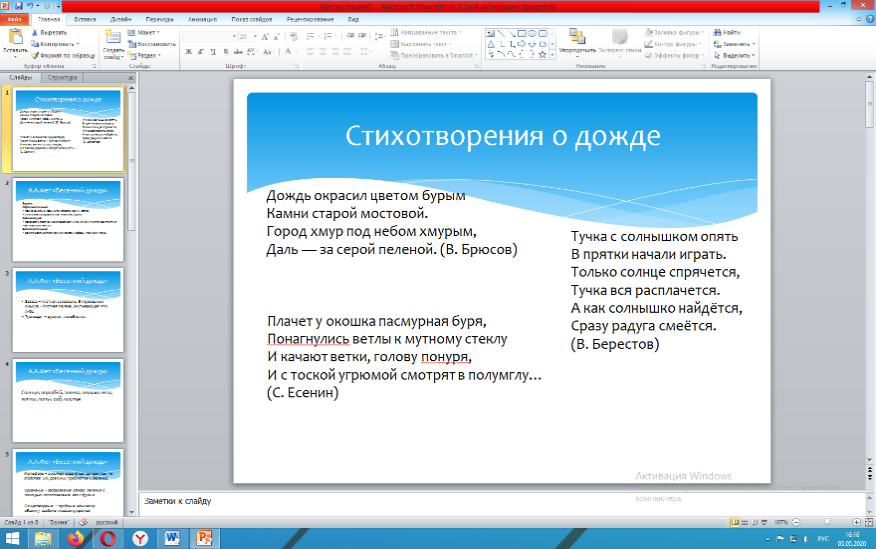 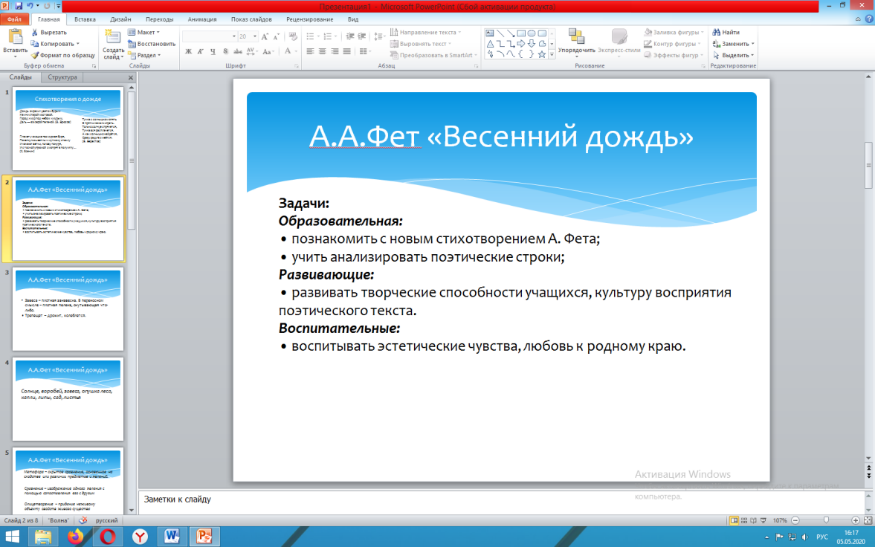 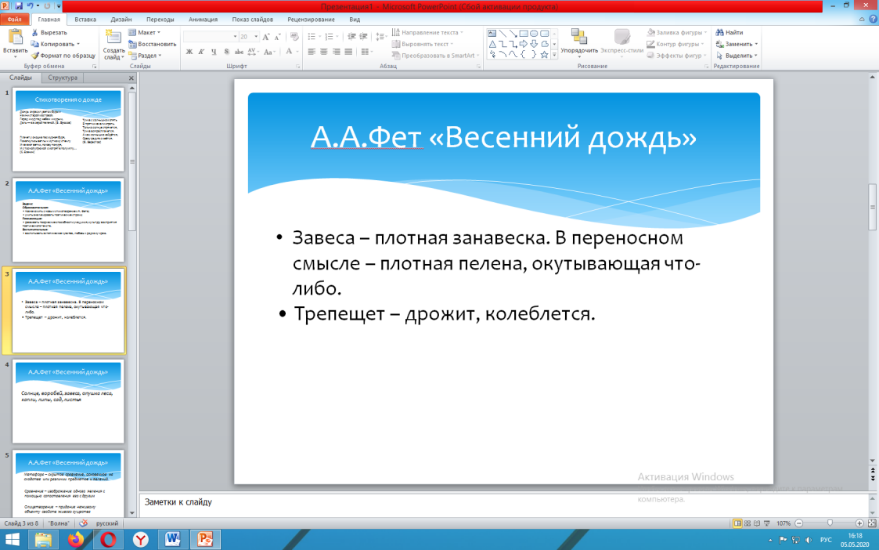 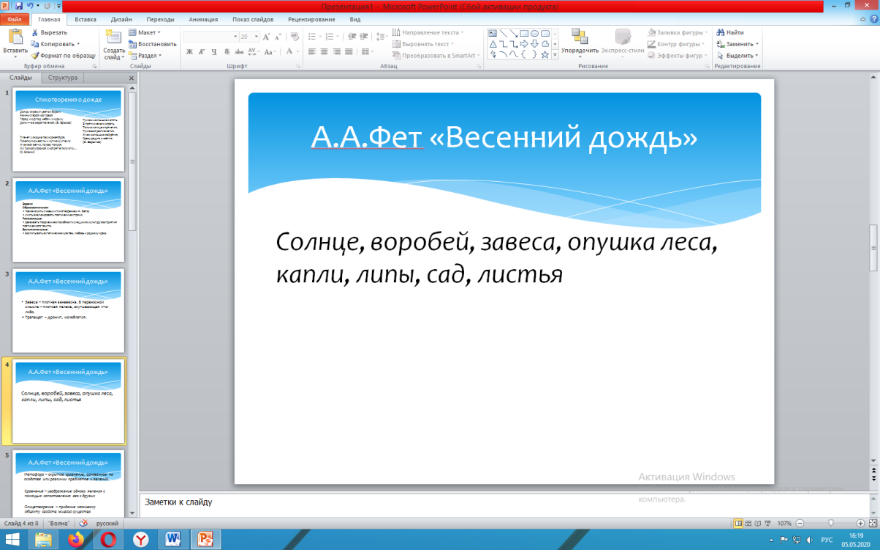 Слайд 1Слайд 2Слайд 3	Слайд 4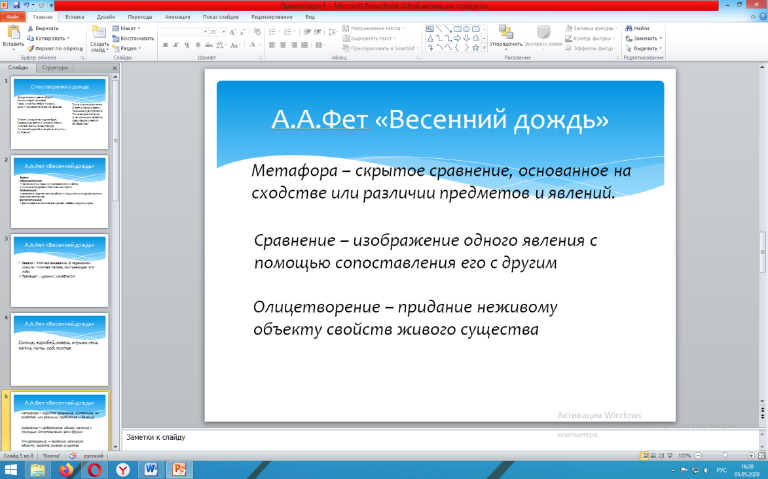 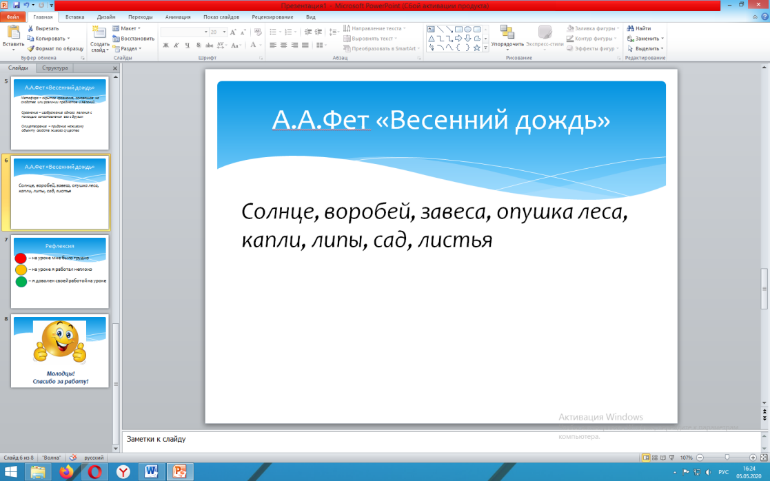 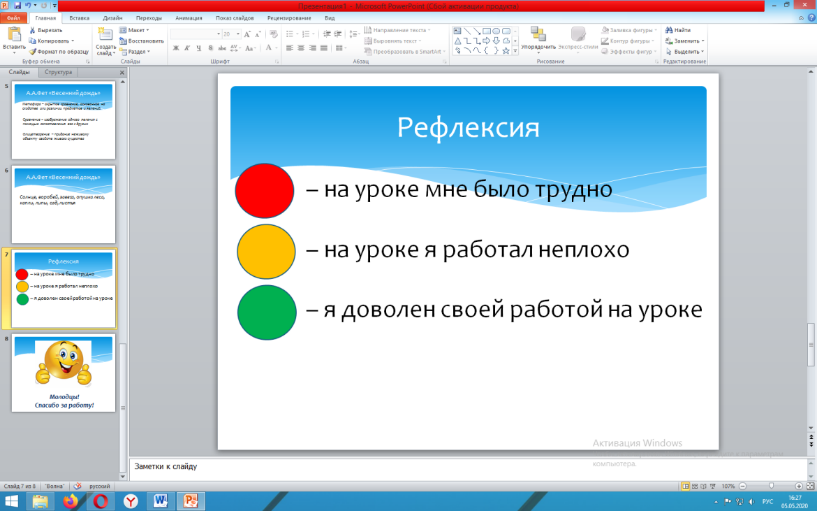 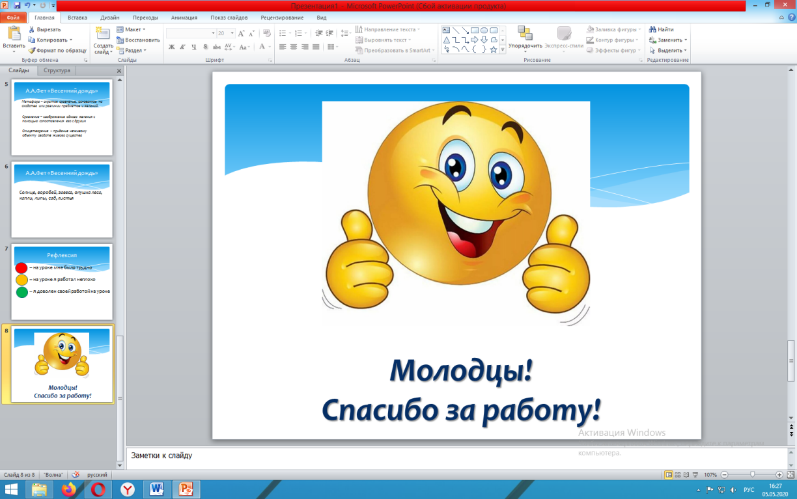 Слайд 5Слайд 6Слайд 7Слайд 8